附件3路线图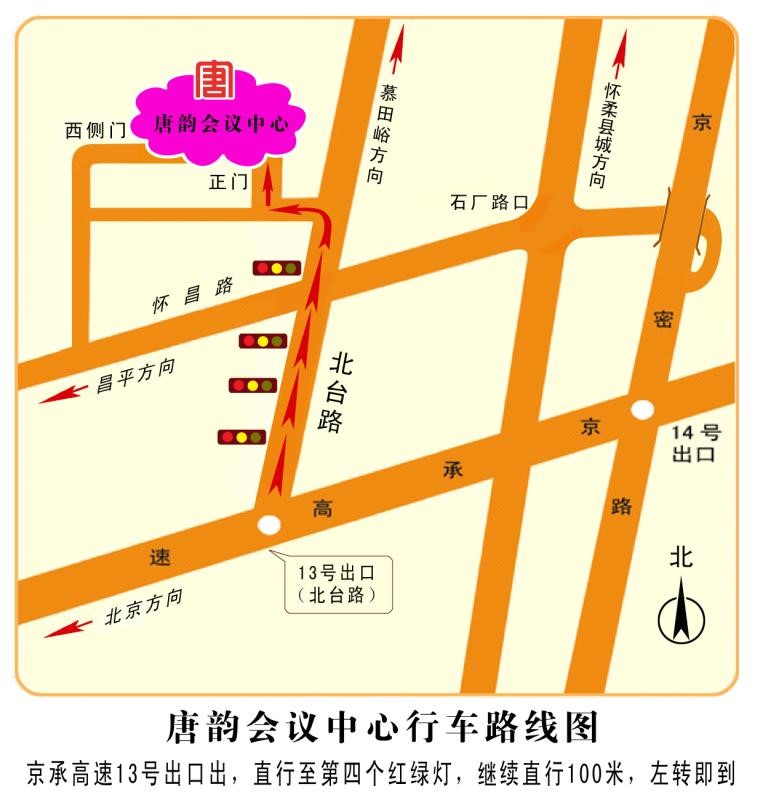 